Во время работы лагеря дневного пребывания с 05.06.17 г по 26.06.17 г  было проведено ряд мероприятий , посвященных безопасности детей при работе в сети Интернет: просмотр презентации "Безопасный Интернет", беседа "Осторожно, спам!", родителям детей розданы буклеты с рекомендациями "Безопасность школьников в интернете!"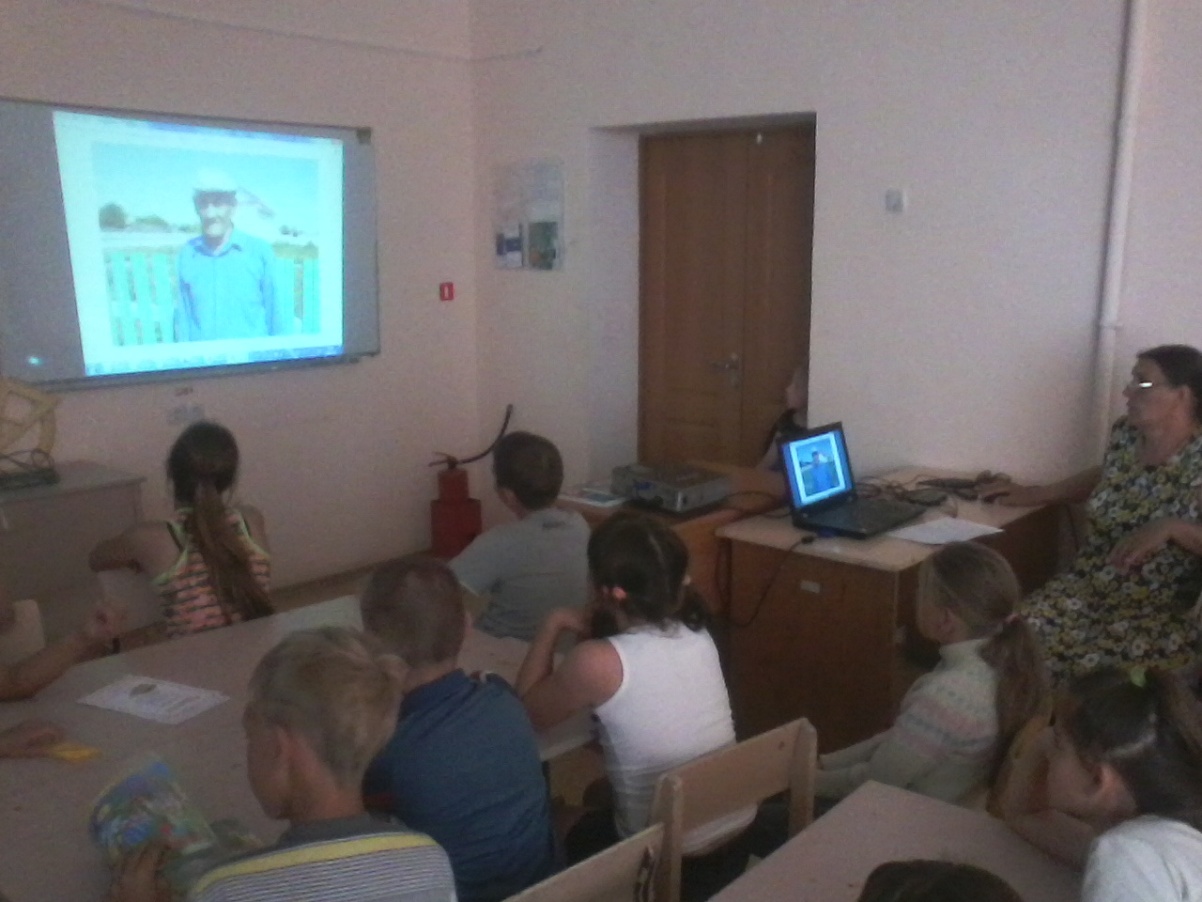 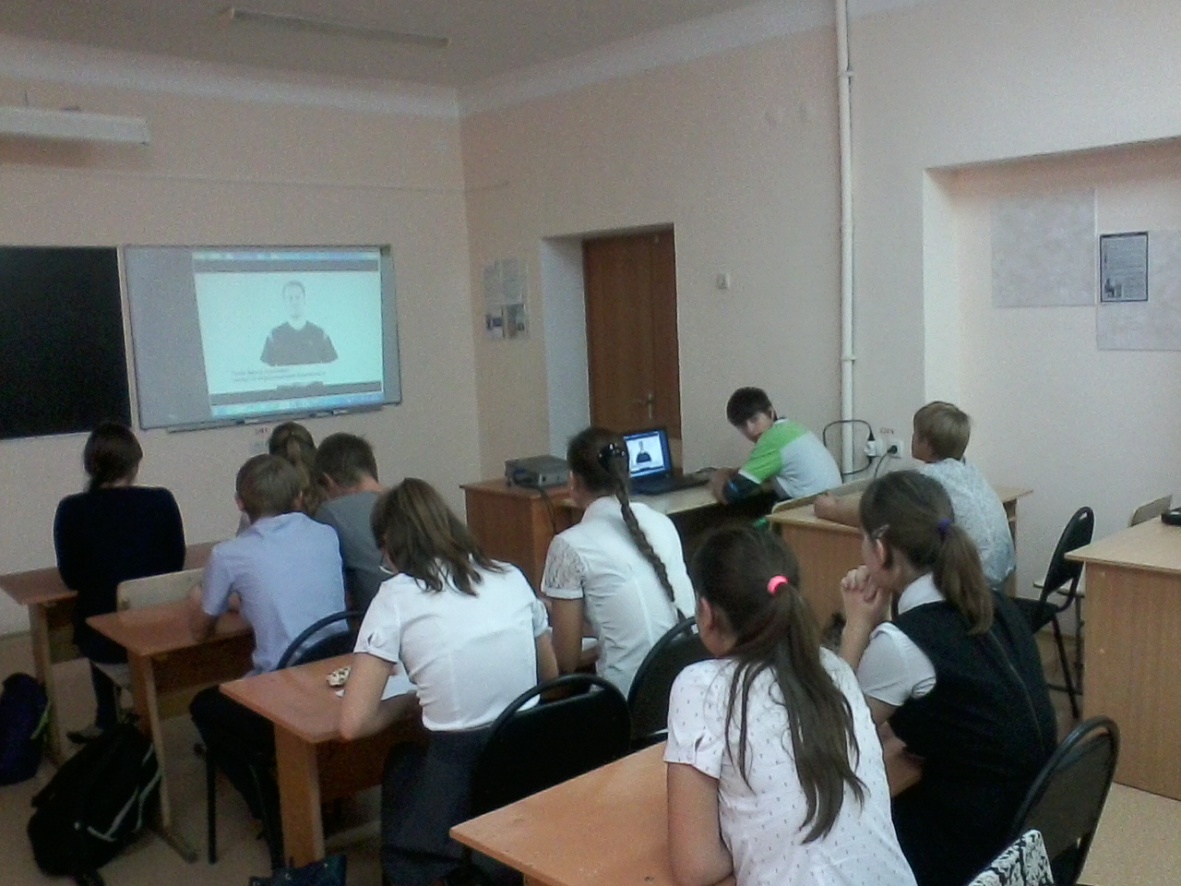 